III. osnovna škola Bjelovar,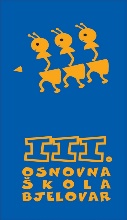 Tome Bakača 11d, 43000 Bjelovartel: 246-610;  246-510; fax: 221-545http://www.os-treca-bj.skole.hr/e-mail: ured@os-treca-bj.skole.hrKlasa: 112-02/23-01/02Urbroj: 2103-36-01-23-15U Bjelovaru, 7. veljače 2023. godineOBAVIJEST KANDIDATIMA PRIJAVLJENIM NA NATJEČAJ ZA RADNO MJESTO                 			KUHAR/ICA – 25. 01. 2023. godine           		(određeno i neodređeno puno radno vrijeme)Usmeno testiranje za navedeno radno mjesto održat će se dana 9. veljače 2023. godine (četvrtak) od 11,00 sati.Pozivaju se slijedeći kandidati/kinje koji udovoljavaju uvjetima natječaja:HELENA TOT u 11,00 satiDIJANA JAKLENOVIĆ u 11,10 satiKSENIJA POHAJDA u 11,20 satiKRISTIJAN DOBRENIĆ u 11,30 satiMARIJANA JURČEVIĆ u 11,40 satiKRISTIJAN JURŠETIĆ u 11,50 satiLUKA BIGAČ u 12,00 sati IVANA ŠEPAC u 12,10 satiMARIJANA FERENČAK u 12,20 satiNATAŠA HARAUZEK u 12,30 satiKATICA GAZDIĆ u 12,40 sati DRAGANA ĐIPALO u 12,50 satiNapomena: kandidat/inja koji ne pristupi testiranju smatra se da je odustao/la od prijave na natječaj!Povjerenstvo za procjenu i vrednovanje kandidata za zapošljavanje